ПРИЛОЖЕНИЕ к решению Совета ГП «Жирекенское», принятого «______»___________ 20____ годаПРОЕКТ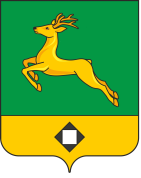 СОВЕТ ГОРОДСКОГО ПОСЕЛЕНИЯ«ЖИРЕКЕНСКОЕ»РЕШЕНИЕ «___»________ 20____ года							  № __ пгт. ЖирекенВ соответствии с Федеральным законом от 6 октября 2003 года 
№ 131-ФЗ «Об общих принципах организации местного самоуправления в Российской Федерации», Уставом ГП «Жирекенское», Совет городского поселения «Жирекенское», р е ш и л:Согласиться (не согласиться) на объединение всех поселений, входящих в состав муниципального района «Чернышевский район», в муниципальный округ.2. Направить настоящее решение главе муниципального района «Чернышевский район» и в Совет муниципального района «Чернышевский район».3. Настоящее решение опубликовать (обнародовать) на официальном сайте администрации городского поселения «Жирекенское» в информационно-телекоммуникационной сети "Интернет", размещенном по адресу http://жирекен.рф                       Председатель                              Совета                               		(Подпись, Ф.И.О.)Об объединении всех поселений, входящих в состав муниципального района «Чернышевский район», в муниципальный округ